СОВЕТ ДЕПУТАТОВТАЛАШКИНСКОГО СЕЛЬСКОГО ПОСЕЛЕНИЯСМОЛЕНСКОГО РАЙОНА СМОЛЕНСКОЙ ОБЛАСТИРЕШЕНИЕот 23 июня 2021 года                                                                                            № 16Рассмотрев протест Прокуратуры  Смоленского  района Смоленской области от 19.03.2021 № СМ 000914, на основании Федерального закона от 06.10.2003 № 131-ФЗ «Об общих принципах организации местного самоуправления в Российской Федерации», Федерального закона от 25.12.2008 № 273-ФЗ «о противодействии коррупции», Совет депутатов Талашкинского сельского поселения Смоленского района Смоленской области  РЕШИЛ:Внести следующие изменения в Регламент Совета депутатов Талашкинского сельского поселения Смоленского  района Смоленской области, утвержденный решением Совета депутатов Талашкинского сельского поселения Смоленского района Смоленской области от 25 сентября 2018 года № 23 «Об утверждении регламента Совета депутатов Талашкинского сельского поселения Смоленского района Смоленской области»:дополнить пунктом 5 статью 3 главы 1:«5. Депутат Совета депутатов обязан предоставлять сведения о своих доходах, расходах, об имуществе и обязательствах имущественного характера, а также сведения о доходах, расходах, об имуществе и обязательствах имущественного характера своих супруги (супруга) и несовершеннолетних детей.»;2) дополнить пунктом 6 статью 3 главы 1: «6. Депутат Совета депутатов должен соблюдать ограничения, запреты, исполнять обязанности, которые установлены Федеральным законом от 25 декабря 2008 года N 273-ФЗ "О противодействии коррупции" и другими федеральными законами. Полномочия депутата прекращаются досрочно в случае несоблюдения ограничений, запретов, неисполнения обязанностей, установленных Федеральным законом от 25 декабря 2008 года N 273-ФЗ "О противодействии коррупции", Федеральным законом от 3 декабря 2012 года N 230-ФЗ "О контроле за соответствием расходов лиц, замещающих государственные должности, и иных лиц их доходам", Федеральным законом от 7 мая 2013 года N 79-ФЗ "О запрете отдельным категориям лиц открывать и иметь счета (вклады), хранить наличные денежные средства и ценности в иностранных банках, расположенных за пределами территории Российской Федерации, владеть и (или) пользоваться иностранными финансовыми инструментами", если иное не предусмотрено Федеральным законом от 6 октября 2003 г. № 131-ФЗ «Об общих принципах организации местного самоуправления в Российской Федерации».2. Разместить настоящее решение на официальном сайте Администрации Талашкинского сельского поселения Смоленского района Смоленской области в сети Интернет по адресу:  http://talaskino.smol-ray.ru.3. Настоящее решение вступает в силу со дня его подписания.Глава муниципального образованияТалашкинского сельского поселенияСмоленского района Смоленской области                                          И.Ю. БабиковаО внесении изменений в решение Совета депутатов Талашкинского сельского поселения Смоленского района Смоленской области от 25 сентября 2018 года № 23 «Об утверждении Регламента Совета депутатов Талашкинского сельского поселения Смоленского района Смоленской области» 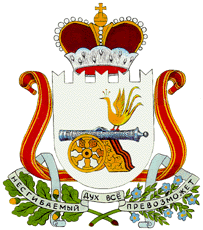 